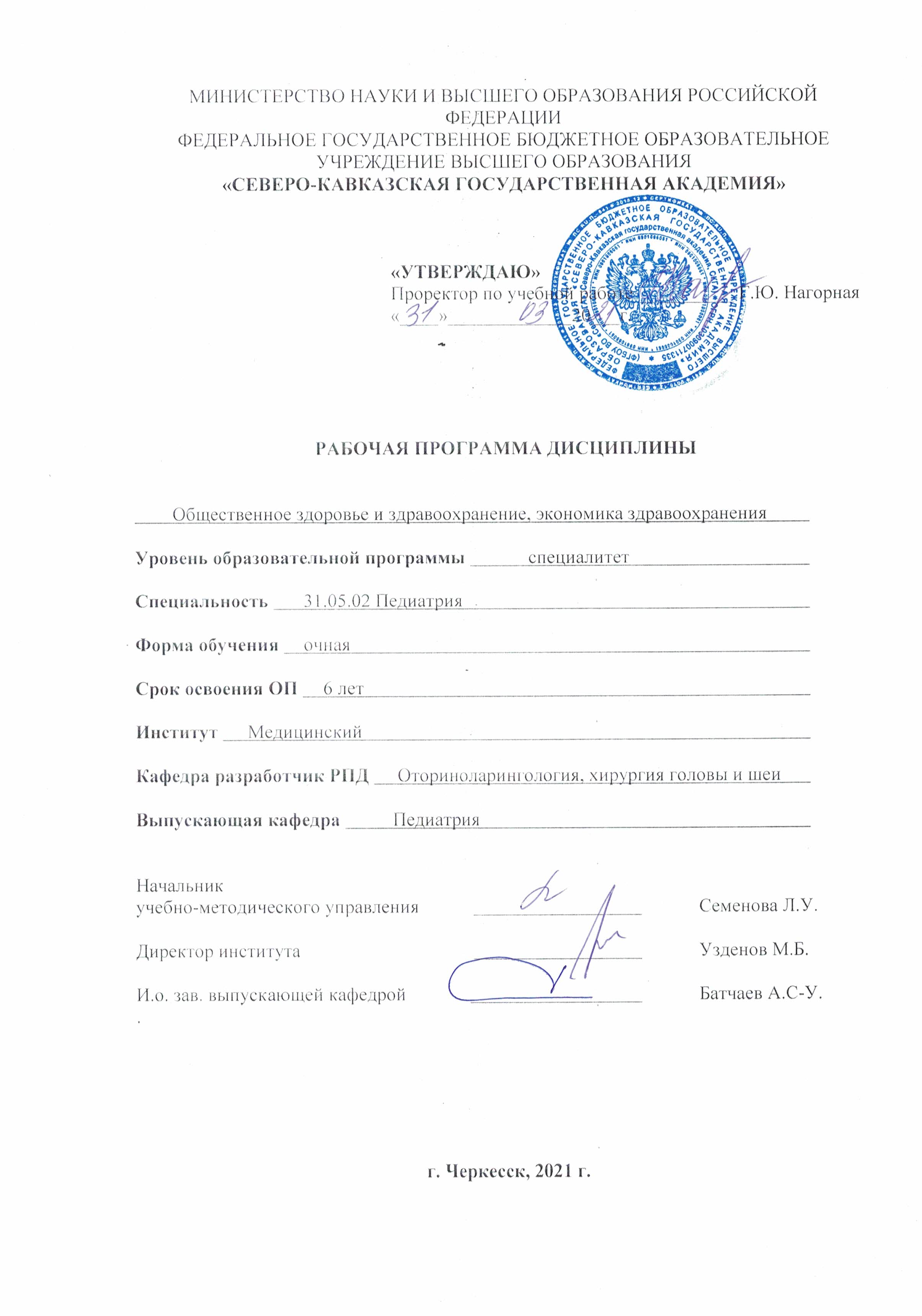 СОДЕРЖАНИЕ1. Цели освоения дисциплины………………………………………………………..42. Место дисциплины в структуре образовательной программы………………43. Планируемые результаты обучения по дисциплине ………………………….54. Структура и содержание дисциплины…………………………………………..64.1. Объем дисциплины и виды  работы…………………………………………….64.2. Содержание учебной дисциплины ……………………………………………..74.2.1. Разделы (темы) дисциплины, виды деятельности и формы контроля…..74.2.2. Лекционный курс…………………………………………………………...8 4.2.3. Лабораторный практикум ………………………………………………. 134.2.4. Практические занятия …………………………………………………… 13     4.3. Самостоятельная работа обучающегося……………………………………….255. Перечень учебно-методического обеспечения для самостоятельной работы обучающихся по дисциплине ………………………………………………………276. Образовательные технологии……………………………………………………297. Учебно-методическое и информационное обеспечение дисциплины …….307.1. Перечень основной и дополнительной литературы…………………………..307.2. Перечень ресурсов информационно-телекоммуникационной сети «Интернет»…………………………………………………………………………...307.3. Информационные технологии …………………………………………………318. Материально-техническое обеспечение дисциплины………………………..31 8.1. Требования к аудиториям (помещениям, местам) для проведения занятий8.2. Требования к оборудованию рабочих мест преподавателя и обучающихся:8.3. Требования к специализированному оборудованию9. Особенности реализации дисциплины для инвалидов и лиц с ограниченными возможностями здоровья…………………………………32Приложение 1. Фонд оценочных средствПриложение 2. Аннотация рабочей программы дисциплины1. ЦЕЛИ  ОСВОЕНИЯ ДИСЦИПЛИНЫ Целью освоения дисциплины «Общественное здоровье и здравоохранение, экономика здравоохранения» - дать знания и умения, необходимые будущему врачу для работы в сфере общественного здоровья по основополагающим вопросам:- Общественное здоровье и факторы его определяющие;- Системы, обеспечивающие сохранение, укрепление и восстановление здоровья населения;- Организационно-медицинские технологии;- Управление здравоохранением;- Тенденции развития здравоохранения в мире. При этом задачами  дисциплины являются  приобретение обучающимися знаний в области:- Исследования состояния здоровья населения с целью его сохранения, укрепления и реабилитации;- Организации медицинской и медико-профилактической помощи населению;- Основ экономики, маркетинга, планирования и финансирования, менеджмента, инновационных процессов в здравоохранении, правовых и этических аспектов медицинской деятельности.2. МЕСТО ДИСЦИПЛИНЫ В СТРУКТУРЕ  ОБРАЗОВАТЕЛЬНОЙ  ПРОГРАММЫ2.1. Дисциплина «Общественное здоровье и здравоохранение, экономика здравоохранения» относится к базовой части Блока 1 и имеет тесную связь с другими дисциплинами.2.2.В таблице приведены предшествующие и последующие дисциплины направленные на формирования      дисциплины в соответствии с матрицей компетенции ОП.Предшествующие и последующие дисциплины,направленные на формирование компетенций.3. ПЛАНИРУЕМЫЕ РЕЗУЛЬТАТЫ ОБУЧЕНИЯ ПО ДИСЦИПЛИНЕПланируемые результаты освоения образовательной программы (ОП) – компетенции обучающихся определяются требованиями стандарта по направлению подготовки (специальности) и формируются в соответствии с матрицей компетенций ОП4. СТРУКТУРА И СОДЕРЖАНИЕ ДИСЦИПЛИНЫ 4.1. ОБЪЕМ ДИСЦИПЛИНЫ И ВИДЫ  РАБОТЫ4.2. СОДЕРЖАНИЕ ДИСЦИПЛИНЫ 4.2.1.  Разделы (темы) дисциплины, виды  деятельности и формы контроля4.2.2. Лекционный курс 4.2.3. Лабораторный практикум не предусмотрено4.2.3. Практические занятия 4.3. САМОСТОЯТЕЛЬНАЯ РАБОТА 5. ПЕРЕЧЕНЬ УЧЕБНО-МЕТОДИЧЕСКОГО ОБЕСПЕЧЕНИЯ ДЛЯ САМОСТОЯТЕЛЬНОЙ РАБОТЫ ОБУЧАЮЩИХСЯ ПО ДИСЦИПЛИНЕ5.1. Методические указания для подготовки  к лекционным занятиям     Лекция – это творческое общение лектора с аудиторией, сотворчество, эмоциональное взаимодействие (расстановка акцентов, рассуждение объяснение). Лекция – экономный способ получения в общем виде основ знаний за счёт сконцентрированной подачи материала, построенного на основе переработки множества учебников, монографий, статей, практического опыта и других источников. Её преимущество состоит в том, что она позволяет привлекать внимание слушателей к наиболее важным вопросам темы, определять содержание и темп изложения учебного материала с учётом особенностей аудитории.   Основная цель лекции: формирование ориентировочной основы для последующего усвоения обучающийсяами учебного материала.Задачи: - формирование новых знаний и закрепление предыдущего материала;- расширение кругозора по изучаемому предмету;- актуализация опорных знаний и жизненного опыта;- мотивация к учению и пробуждение интереса к предмету;5.2. Методические указания для подготовки  к практическим занятиям   Подготовка обучающийсяов к практическим занятиям включает в себя: подбор и изучение рекомендованной литературы , изучение лекционного материала, составление плана по изучаемому материалу.  Практические занятия.   На практических занятиях обучающийсяы должны освоить необходимость системного рассмотрения теоретических и практических вопросов, относящихся к оценке состояния общественного, индивидуального здоровья и деятельности как всей системы здравоохранения, так и отдельного медицинского учреждения каждого врача.    Изложение учебного материала практического занятия отвечает двум основным аспектам деятельности каждого медицинского работника: практическому, который предполагает наличие определенных знаний, навыков и умений, необходимых для проведения профилактических, диагностических и лечебных мероприятий, и теоретическому – умению провести анализ своей работы, что предполагает знание медицинской статистики.   Если профессиональная практическая подготовка – задача клинических кафедр, то обучение методам статистического анализа результатов работы – задача дисциплины «общественное здоровье и здравоохранение».   Медицинская статистика – это инструмент, с помощью которого возможно повысить качество и доступность медицинской помощи, совершенствовать управление системой здравоохранения. Выделяют  три основных её направления: статистика здоровья населения; статистика медицинской деятельности; статистика экономической деятельности учреждений здравоохранения.   Главной задачей статистики здоровья населения является изучение влияющих на здоровье факторов. Для решения этой задачи необходимо создание информационной системы – «мониторинга здоровья» - для постоянного наблюдения за медико-демографическими процессами, заболеваемостью, инвалидизацией и физическим здоровьем населения. Квалифицированный анализ этих данных должен стать основой для выбора приоритетов и принятия управленческих решений, направленных на сохранение и улучшения здоровья населения.    Статистика медицинской деятельности предусматривает расчёт и анализ показателей, характеризующих различные стороны деятельности учреждений здравоохранения. Это необходимо для решения задач модернизации сети медицинских учреждений, совершенствования диспансеризации населения, оптимизации нагрузки персонала, что в итоге позволяет повысить качество и доступность медицинской помощи для населения.   Во время аудиторных практических занятий каждому обучающийсяу предлагается решить одну из трёх задач, каждая из которых начинается с исходных данных и завершается конкретным заданием. В большинстве задач использованы реальные статистические данные, которые взяты из государственных статистических отчетов.5.3. Методические указания по самостоятельной работеСодержание внеаудиторной самостоятельной работы  по дисциплине «Общественное здоровье и здравоохранение, экономика здравоохранения» включает в себя различные виды деятельности:•  чтение текста (учебника, первоисточника, дополнительной литературы); •  составление плана текста;  •  работа со словарями и справочниками; •  использование аудио- и видеозаписи; 
•  работа с электронными информационными ресурсами;•  выполнение тестовых заданий; •  ответы на контрольные вопросы; •  аннотирование, реферирование, рецензирование текста; •  решение  ситуационных задач6. ОБРАЗОВАТЕЛЬНЫЕ ТЕХНОЛОГИИ7. УЧЕБНО-МЕТОДИЧЕСКОЕ И ИНФОРМАЦИОННОЕ ОБЕСПЕЧЕНИЕ УЧЕБНОЙ ДИСЦИПЛИНЫ 7.1. Перечень основной и дополнительной учебной литературы7.2. Перечень ресурсов информационно-телекоммуникационной сети «Интернет»  ЭБС IPRbooks договор номер 8117/21П от 11 июня 2021 года. Действует  с 01 июля 2021 года до 01 июля 2022 года7.3. Информационные технологии 1.Учебная аудитория для проведения занятий лекционного типа. Лицензионное программное обеспечение:OC Windows 7 Professional-ПодпискаMicrosoft Imagine Premium. Идентификатор подписчика: 1203743421 Статус: активно до 01.07.2022 г.MS Office 2007(61743639 от 02.04.2013. Статус: лицензия бессрочная)Свободное программное  обеспечение: WinDjView, 7-Zip2. Учебная аудитория для проведения занятий семинарского типа, курсового проектирования (выполнение курсовых работ), групповых и индивидуальных консультаций, текущего контроля и промежуточной аттестацииЛицензионное программное обеспечение:OC Windows 7 Professional-ПодпискаMicrosoft Imagine Premium. Идентификатор подписчика: 1203743421 Статус: активно до 01.07.2022 г.MS Office 2007(61743639 от 02.04.2013. Статус: лицензия бессрочная)Свободное программное  обеспечение: WinDjView, 7-Zip3.Помещение для самостоятельной работы.Лицензионное программное обеспечение:OC MS Windows 7 Professional (Open License: 61031505 от 16.10.2012г. Статус: лицензия бессрочная)MS Office 2010 (Open License: 61743639 от 02.04.2013 г. Статус: лицензия бессрочная);Dr.Web Enterprise Security Suite(Антивирус) от 24.09.2018г.  с/н: WH6Q-K21J-Q65V-1EL6. Статус: активно до 26.09.2022 г.;Лицензионное программное обеспечение:OC MS Windows Server 2008 R2 Standart (Open License: 64563149 от 24.12.2014г.);OC MS Windows 7 Professional (Open License: 61031505 от 16.10.2012.Статус: лицензия бессрочная)OC MS Windows XP Professional (Open License: 63143487 от 26.02.2014.Статус: лицензия бессрочная)MS Office 2010 (Open License: 61743639 от 02.04.2013 г. Статус: лицензия бессрочная);Dr.Web Enterprise Security Suite(Антивирус) от 24.09.2018г.  с/н: WH6Q-K21J-Q65V-1EL6. Статус: активно до 26.09.2022 г.;Лицензионное программное обеспечение:OC MS Windows Server 2008 R2 Standart (Open License: 64563149 от 24.12.2014г.);MS Office 2010 (Open License: 61743639 от 02.04.2013 г.. Статус: лицензия бессрочная);Dr.Web Enterprise Security Suite(Антивирус) от 24.09.2018г.  с/н: WH6Q-K21J-Q65V-1EL6. Статус: активно до 26.09.2022г.8. МАТЕРИАЛЬНО-ТЕХНИЧЕСКОЕ ОБЕСПЕЧЕНИЕ ДИСЦИПЛИНЫ 8.1. Требования к аудиториям (помещениям, местам) для проведения занятий1. Учебная аудитория для проведения занятий лекционного типа Специализированная мебель: доска меловая, кафедра настольная, парты,  стулья,  компьютерные столы,  кресло.Набор демонстрационного оборудования и учебно-наглядных пособий, обеспечивающих тематические иллюстрации:  экран переносной , проектор переносной, компьютер стационарный 2. Учебная аудитория для проведения занятий семинарского типа, курсового проектирования (выполнение курсовых работ), групповых и индивидуальных консультаций, текущего контроля и промежуточной аттестации Специализированная мебель: комплект учебной модели:  парты ученические , стулья,  стол  для преподавателя,  мягкий стул,  доска настенная  , набор рентгенограмм, ЭКГ-пленок.8.2. Требования к оборудованию рабочих мест преподавателя и обучающихся1. рабочее место преподавателя, оснащенное компьютером.2. рабочие места обучающихся, оснащенные компьютером.8.3. Требования к специализированному оборудованию Нет9. ОСОБЕННОСТИ РЕАЛИЗАЦИИ ДИСЦИПЛИНЫ ДЛЯ ИНВАЛИДОВ И ЛИЦ С ОГРАНИЧЕННЫМИ ВОЗМОЖНОСТЯМИ ЗДОРОВЬЯДля обеспечения образования инвалидов и обучающихся с ограниченными возможностями здоровья разрабатывается (в случае необходимости) адаптированная образовательная программа, индивидуальный учебный план с учетом особенностей их психофизического развития и состояния здоровья, в частности применяется индивидуальный подход к освоению дисциплины, индивидуальные задания: рефераты, письменные работы и, наоборот, только устные ответы и диалоги, индивидуальные консультации, использование диктофона и других записывающих средств для воспроизведения лекционного и семинарского материала.В целях обеспечения обучающихся инвалидов и лиц с ограниченными возможностями здоровья комплектуется фонд основной учебной литературой, адаптированной к ограничению электронных образовательных ресурсов, доступ к которым организован в БИЦ Академии. В библиотеке проводятся индивидуальные консультации для данной категории пользователей, оказывается помощь в регистрации и использовании сетевых и локальных электронных образовательных ресурсов, предоставляются места в читальном зале. 
1. ПАСПОРТ ФОНДА ОЦЕНОЧНЫХ СРЕДСТВ ПО ДИСЦИПЛИНЕОбщественное    здоровье    и   здравоохранение,    экономика               здравоохранения_______________1. Компетенции, формируемые в процессе изучения дисциплины2. Этапы формирования компетенции в процессе освоения дисциплиныОсновными этапами формирования указанных компетенций при изучении обучающимися дисциплины являются последовательное изучение содержательно связанных между собой разделов (тем) учебных занятий. Изучение каждого раздела (темы) предполагает овладение обучающимися необходимыми компетенциями. Результат аттестации обучающимися на различных этапах формирования компетенций показывает уровень освоения компетенций обучающимися.Этапность формирования компетенций прямо связана с местом дисциплины в образовательной программе.3. Комплект контрольно-оценочных средств по дисциплинеСЕВЕРО-КАВКАЗСКАЯ  ГОСУДАРСТВЕННАЯ АКАДЕМИЯКафедра ___ Внутренние болезни_____________Вопросы к экзамену по дисциплинеОбщественное    здоровье    и   здравоохранение,    экономика    здравоохраненияОбщественное здоровье и здравоохранение как научная дисциплина. Методы исследования в социальной медицине.Единая номенклатура государственных и муниципальных учреждений здравоохранения.Основные направления государственной политики в сфере  здравоохранения.Правовые основы и принципы охраны здоровья граждан РФ.ВОЗ. Структура и задачи, основные направления деятельности.Сравнительная характеристика различных систем здравоохранения в мире.Показатели здоровья населения, их оценка. Факторы, влияющие на здоровье населения.Демография, понятие, основные разделы.Статика населения, как она изучается, что в себя включает. Возрастно-половой состав населения. Типы населения по возрастному составу.Динамика населения, определение, виды. Механическое движение населения. Виды миграции.Естественное движение населения, общие и специальные показатели. Рождаемость, определение, факторы, влияющие на ее уровень. Методика расчета и оценочные уровни показателя рождаемости.Показатели детородной функции женщин: общая и повозрастная плодовитость,  частота мертворождений и искусственных абортов.Смертность населения, общий и повозрастной коэффициенты смертности, структура причин смертности населения РФ. Оценочные уровни показателя смертности.Естественный прирост населения, типы воспроизводства населения. Динамика показателей естественного движения населения в РФ и КЧР.Средняя продолжительность предстоящей жизни как показатель состояния здоровья населения. Динамика её  в РФ.Младенческая смертность, ее структура. Методика расчета основных показателей МС. Структура причин МС и ее оценочные уровни.Перинатальная смертность, определение, структура, методика расчета. Показатель мертворожденности.Показатели заболеваемости населения (первичная заболеваемость, болезненность, патологическая пораженность), методика их расчета, значение.Методы изучения заболеваемости населения, их сравнительная оценка.Изучение общей заболеваемости по данным обращаемости, учетные формы.Методика изучения инфекционной заболеваемостиМетодика изучения заболеваемости важнейшими неэпидемическими заболеваниями. Методика изучения госпитализированной заболеваемости.Методика изучения заболеваемости с временной утратой трудоспособности.Изучение заболеваемости населения по данным медицинских осмотров и по причинам смерти, учетные формы.Международная классификация болезней 10-го пересмотра. Показатели физического развития населения и их значение при оценке общественного здоровья.Медицинская статистика, основные разделы и задачи. Объект и единица статисследования. Учетные признаки, их классификация.Статистическая совокупность, её групповые свойства. Генеральная и выборочная совокупность. Требования, предъявляемые к выборочной совокупности.Методы выборки.Организация и основные этапы статистического исследования. Элементы плана и программы статистического исследования. Методы сбора материала.Этап обработки и сводки материала в статистических исследованиях. Виды группировок признака.Виды статистических величин, используемых в здравоохранении, их значение. Интенсивные и экстенсивные показатели, определение, методика расчета, графическое изображение. Показатели наглядности и соотношения, определение, методика расчета, графическое изображение.Графический метод в статистическом исследовании. Виды графических изображений, правила построения графиков.Составление статистических таблиц, их виды. Требования, предъявляемые к   табличному материалу. Средние величины, их виды и значение в здравоохранении. Вариационные ряды, виды, построение.Средняя арифметическая величина, основные свойства, способы расчета.Критерии разнообразия признака в совокупности. Среднее квадратическое отклонение, способы расчета, значение, правило трех сигм. Коэффициент вариации, формула, значение. Определение ошибки репрезентативности относительных и средних величин.Определение доверительных границ относительных и средних величин.Определение достоверности разницы относительных и средних величин. Понятие о вероятности безошибочного прогноза.Виды связи между явлениями или признаками. Методика вычисления и оценки достоверности коэффициента корреляции.Динамический ряд, виды, показатели. Методы выравниванияСтандартизация, методы. Этапы прямого метода стандартизации.Поликлиника, типы и категории, структура и основные задачи. Штатные нормативы и нормы нагрузки врача в поликлинике.Показатели деятельности  и учетно-отчетная документация поликлиники.Диспансеризация, цели, задачи, этапы. Диспансерные группы. Показатели качества и эффективности диспансеризации.Развитие стационарной помощи в условиях реформирования здравоохранения. Альтернативные формы стационарной помощи.Структура и основные задачи городской больницы. Обязанности зав. отделением и врача-ординатора в больнице.Показатели деятельности  и учетно-отчетная документация стационара.Показатели эффективности использования коечного фонда стационара.Показатели качества и эффективности стационарной медицинской помощи.Организация лечебно-профилактической помощи сельскому населению, особенностиСельский врачебный участок: структура, задачи, организация работы.Структура и основные задачи республиканской больницы.Женская консультация, структура, задачи. Основные разделы работы участкового акушера-гинеколога.Организация стационарной акушерско-гинекологической помощи населению. Структура и организация работы стационара родильного дома.Показатели деятельности и учетно-отчетная документация женской консультации и родильного стационара. Детская поликлиника, структура, задачи, принципы организации работы.Показатели деятельности и учетно-отчетная документация детской поликлиники.Организация медицинского обслуживания детей первого года жизни.Организация стационарной помощи детям. Структура, задачи и особенности организации работы стационара детской больницы.Показатели деятельности и учетно-отчетная документация стационара детской больницы.Организация экспертизы временной нетрудоспособности (ЭВН). Уровни ЭВН. Кто имеет право на проведение ЭВН и получение листка нетрудоспособности?Функции лечащего врача и клинико-экспертной комиссии (КЭК) ЛПУ. Порядок выдачи ЛН при заболеваниях и травмах, при амбулаторном и стационарном лечении.Порядок выдачи ЛН по беременности и родам, при усыновлении.Порядок выдачи ЛН на период санаторно-курортного лечения и медицинской реабилитации.Порядок выдачи ЛН по уходу за больным членом семьи.Порядок выдачи ЛН в связи с карантином и при протезировании.Медико-социальная экспертиза (МСЭ) как один из видов социальной защиты граждан. Основные понятия, используемые при проведении МСЭ.Медико-социальные экспертные комиссии (МСЭК): уровни, состав, функции.Порядок направления граждан на МСЭ, порядок проведения МСЭ, порядок обжалования решений бюро МСЭ.Инвалидность. Причины инвалидности. Группы инвалидности, критерии их определения, сроки переосвидетельствования.Реабилитация инвалидов: определение, виды.Туберкулез как медико-социальная проблема в РФ, КЧР и за рубежом.Алкоголизм как медико-социальная проблема в РФ, КЧР и за рубежом.Травматизм как  медико-социальная проблема в РФ, КЧР и за рубежом, виды травматизма.Болезни системы кровообращения как медико-социальная проблема в КЧР, РФ и за рубежом.Злокачественные новообразования как медико-социальная проблема в РФ, КЧР и за рубежом.Болезни органов дыхания как медико-социальная проблема в РФ, КЧР и за рубежом.Нервно-психические заболевания как медико-социальная проблема в РФ, КЧР и за рубежом.Наркомания, токсикомания как медико-социальная проблема в РФ, КЧР и за рубежом.Заболевания, передаваемые половым путем (ЗППП) как медико-социальная проблема в РФ, КЧР и за рубежом.Здоровый образ жизни, определение, механизмы его формирования.Аборт как медико-социальная проблема в РФ, КЧР и за рубежом.Экономика здравоохранения (определение). Основные причины роста интересов к экономике здравоохранения.Основные причины роста расходов на здравоохранение.Экономические ресурсы здравоохранения.Медицинская, социальная и экономическая эффективность.Предотвращенный экономический ущерб, экономическая эффективность.Методы исследования экономики здравоохранения.Макро-, микро-, миди-экономические отношения здравоохранения.Основные задачи экономики здравоохранения.Важнейшие направления развития экономики здравоохранения.Источники финансирования здравоохранения.Цены и ценообразование. Рентабельность.Виды цен. Бюджетные цены. Цены на платные медицинские услуги населениюПрейскурантные, собственные и договорные цены, тарифы.Рынок, маркетинг. Нужда, потребность, запросТовар, услуга. Обмен, сделка.Основные различия между коммерческим и некоммерческим маркетингом.Собственность. Основные виды собственности в России.Государственная собственность здравоохранения.Муниципальная собственность здравоохранения.Частная собственность здравоохранения.Основные принципы и задачи планирования здравоохранения.Планирование: по уровню, по фактору времени, по методам.Основные нормативы здравоохранения.Виды планирования здравоохранения: программно-целевое и функционально-отраслевое.План учреждения здравоохранения: исходные данные.Методика определения потребности врачебных должностей для амбулаторно-поликлинической сети.Методика определения потребности населения в стационарной помощи.Программа государственных гарантий обеспечения граждан Российской Федерации бесплатной медицинской помощью.Бизнес-план: определение, характеристика, задачи, структура.Риски: финансово-экономические, социальные, технические.Критерии оценки:- оценка «отлично» выставляется если:  обучающийся глубоко и прочно освоил программный материал, исчерпывающе, последовательно, грамотно, логично и стройно его излагает. В ответе тесно увязывает теорию с практикой, свободно читает результаты анализов и другие исследования, решает ситуационные задачи повышенной сложности. Хорошо знаком с основной литературой и методами исследования больного в объеме, необходимом для практической деятельности врача, увязывает теоретические аспекты предмета с задачами практического здравоохранения, знает вклад отечественных ученых в развитие данной области медицинских знаний, приоритет этих ученых, владеет знаниями основных принципов медицинской деонтологии. - оценка  «хорошо» выставляется если:  обучающийся твердо знает программный материал, грамотно и, по - существу излагает его, не допускает существенных неточностей в ответе на вопрос, правильно применяет теоретические положения при решении практических вопросов и задач, владеет необходимыми навыками и приемами их выполнения. Умеет решать легкие и средней тяжести ситуационные задачи, владеет методами оценки и проведения лабораторных и клинических исследований в объеме, превышающем обязательный минимум, способен на базе конкретного содержания ответов показать достаточное мышление, оценить достижения современной медицины.- оценка «удовлетворительно» выставляется если:   обучающийся знает только основной материал, но не усвоил его деталей, допускает неточности, недостаточно правильные формулировки, нарушение последовательности в изложении программного материала. Студент способен решать лишь наиболее легкие задачи, владеет только обязательным минимумом методов исследования, слабо знает основные принципы деонтологии.- оценка «неудовлетворительно» выставляется если:   обучающийся не знает значительной части программного материала, допускает существенные ошибки, неуверенно, с большими затруднениями выполняет практическую часть контроля знаний. СЕВЕРО-КАВКАЗСКАЯ  ГОСУДАРСТВЕННАЯ АКАДЕМИЯКафедра ___ Внутренние болезни_____________Экзаменационный билет №по дисциплине «Общественное здоровье и здравоохранение, экономика здравоохранения»  для обучающихся по  специальности 31.05.02 «Педиатрия»1. Общественное здоровье и здравоохранение, экономика здравоохранения как научная дисциплина.Методы исследования в социальной медицине.2.Медицинская статистика, основные разделы и задачи. Объект и единица статисследования. Учётные признаки и их классификация.3.Полоклиника, типы и категории, структура и основные задачи. Штатные нормативы и нормы нагрузки врача в поликлинике.4.Экономика здравоохранения (определение).  Основные причины роста интереса к экономике здравоохранения.Заведующий  кафедрой                                                                  Б.А. ХапаевСЕВЕРО-КАВКАЗСКАЯ  ГОСУДАРСТВЕННАЯ АКАДЕМИЯКафедра ___ Внутренние болезни_____________Комплект заданий для промежуточного контроляпо дисциплине __Общественное здоровье и здравоохранение, экономика здравоохранения___для студентов специальности  31.05.02  ПедиатрияКомпетенции: ОПК-9; ПК-17; ПК-18.Вариант 11.Общественное здоровье и здравоохранение как научная дисциплина. Методы исследования в социальной медицине.2.Медицинская статистика, основные разделы и задачи. Объект и единица статисследования. Учетные признаки, их классификация.3.Поликлиника, типы и категории, структура и основные задачи. Штатные нормативы и нормы нагрузки врача в поликлинике.Вариант 2 Единая номенклатура государственных и муниципальных учреждений здравоохранения.Статистическая совокупность, её групповые свойства. Генеральная и выборочная совокупность. Требования, предъявляемые к выборочной совокупности.3.Показатели деятельности и учетно-отчётная документация поликлиники.Вариант 31. Показатели здоровья населения, их оценка. Факторы, влияющие на здоровье населения.2.Составление статистических таблиц, их виды. Требования, предъявляемые к табличному материалу.3.	Организация лечебно-профилактической помощи сельскому населению, особенностиВариант 4       1.Статика населения, как она изучается, что в себя включает. Возрастно-половой состав населения. Типы населения по возрастному составу.      2. Вариационные ряды, виды, построение.       3.Структура и основные задачи республиканской больницы.Вариант 5Естественное движение населения, общие и специальные показатели.Коэффициент вариации, формула, значение.        3.Организация стационарной акушерско-гинекологической помощи населению. Структура и организация работы стационара родильного дома.Вариант 6        1.	Смертность населения, общий и повозрастной  коэффициенты смертности, структура причин смертности  населения РФ. Оценочные уровни показателя смертности.        2.	Определение доверительных границ относительных и  средних величин.З.Показатели деятельности и учетно-отчетная документация детской поликлиники.Вариант 7      1.	Рождаемость, определение, факторы, влияющие на ее  уровень. Методика расчета и оценочные уровни показателя  рождаемости.      2.	Критерии разнообразия признака в совокупности.  Среднее квадратическое отклонение, способы расчета,  значение, правило трех сигм.       3.	Показатели деятельности и учетно-отчетная документация женской консультации и родильного  стационара.Вариант 8       1. Динамика населения, определение, виды. Механическое движение населения. Виды миграции.       2.Средняя арифметическая величина, основные свойства, способы расчета.Женская консультация, структура, задачи. Основные разделы работы участкового акушера-гинеколога.Вариант 91. Демография, понятие, основные разделы.2. Средние величины, их виды и значение в здравоохранении.3. Сельский врачебный участок: структура, задачи, организация работы.Вариант 101.Сравнительная характеристика различных систем здравоохранения в мире.2.Виды статистических величин, используемых в здравоохранении, их значение. Интенсивные и экстенсивные показатели, определение, методика расчёта, графическое изображение.3. Показатели деятельности и учетно-отчетная документация стационара.Вариант 11Естественный прирост населения, типы воспроизводства населения. Динамика показателей естественного движения населения в РФ и КЧР.Определение достоверности разницы относительных и средних величин. Понятие о вероятности безошибочного прогноза.3.Организация медицинского обслуживания детей первого года жизни.Вариант 12      1.	Младенческая смертность, ее структура. Методика расчета  основных показателей МС. Структура причин МС и ее  оценочные уровни.       2.	Динамический ряд, виды, показатели. Методы  выравнивания.        3.	Организация медицинского обслуживания детей первого года жизни.Критерии оценки:оценка «зачтено» выставляется, если обучающийся знает теоретический курс дисциплины  и может изложить суть вопросов по варианту контрольной работы в полном объеме; оценка «не зачтено» не знает теоретический курс дисциплины и не может изложить суть СЕВЕРО-КАВКАЗСКАЯ  ГОСУДАРСТВЕННАЯ АКАДЕМИЯКафедра ___ Внутренние болезни_____________Темы  рефератовпо дисциплине ___ Общественное здоровье и здравоохранение, экономика здравоохранения ___Болезни системы кровообращения как медико-социальная проблема в КЧР, РФ и за рубежом.Злокачественные новообразования как медико-социальная проблема в КЧР, РФ и за рубежом.Болезни органов дыхания как медико-социальная проблема в КЧР, РФ и за рубежом.Туберкулез как медико-социальная проблема в КЧР, РФ и за рубежом.Профилактика туберкулеза. Федеральная программа по борьбе с туберкулезом.Нервно-психические заболевания как медико-социальная проблема в КЧР, РФ и за рубежом.Алкоголизм как медико-социальная проблема в КЧР, РФ и за рубежом.Наркомания, токсикомания как медико-социальная проблема в КЧР, РФ и за рубежом.Вирусные гепатиты как медико-социальная проблема в КЧР, РФ и за рубежом.Сахарный диабет как медико-социальная проблема в КЧР, РФ и за рубежом.ВИЧ-инфекция как медико-социальная проблема в КЧР, РФ и за рубежом.Травматизм как медико-социальная проблема, виды травматизма в КЧР, РФ и за рубежом.Инвалидность и реабилитация как медико-социальная проблема в КЧР, РФ и за рубежом.Инфекционные заболевания как медико-социальная проблема в КЧР, РФ и за рубежом.Заболевания, передаваемые половым путем (ЗППП) как медико-социальная проблема в КЧР, РФ и за рубежом. Мероприятия по снижению ЗППП, роль гигиенического обучения и воспитания населения в профилактике этой группы заболеваний.Аборт как медико-социальная проблема в КЧР, РФ и за рубежом.Современные проблемы профилактики. Профилактика как одно из приоритетных направлений охраны здоровья населения. Стадии профилактики: первичная, вторичная, третичная. Критерии оценки эффективности профилактики.ЗОЖ: определение, механизмы его формирования. Роль врачей в формировании ЗОЖ.Гигиеническое обучение и воспитание населения: цели, принципы, методы, формы и средства.Критерии оценки: -  оценка «отлично» выставляется, если выполнены все требования к написанию и защите реферата: обозначена рассматриваемая проблема и изложен современный взгляд на проблему (новые методы диагностики и лечения), сформулированы выводы, тема раскрыта полностью, выдержан объём, соблюдены требования к внешнему оформлению, даны правильные ответы на дополнительные вопросы.- оценка «хорошо» выставляется, если основные требования к реферату и его защите выполнены, но при этом допущены недочёты. В частности, имеются неточности в изложении материала; не в полной мере изложен современный взгляд на проблему (новые методы диагностики и лечения); не выдержан объём реферата; имеются упущения в оформлении; на дополнительные вопросы при защите даны неполные ответы- оценка «удовлетворительно» выставляется, если имеются существенные отступления от требований к реферированию. В частности: тема освещена лишь частично; допущены фактические ошибки в содержании реферата или при ответе на дополнительные вопросы; во время защиты отсутствует вывод- оценка «неудовлетворительно» выставляется, если тема реферата не раскрыта, обнаруживается существенное непонимание проблемы.СЕВЕРО-КАВКАЗСКАЯ  ГОСУДАРСТВЕННАЯ АКАДЕМИЯКафедра ___ Внутренние болезни_____________Тестовые задания по дисциплине __Общественное здоровье и здравоохранение, экономика здравоохранения___1. Общественное здоровье и здравоохранение - это: а) Наука об организационных, экономических и правовых проблемах медицины и здравоохраненияб) Общественная, научная и учебная дисциплина, изучающая комплекс социальных, экономических, организационных, правовых, социологических, психологических вопросов медицины, охраны и восстановления здоровья населения в) Наука, изучающая комплекс социальных, правовых и организационных мероприятий, направленных на охрану здоровья населения.
2. Предметами изучения общественного здоровья и здравоохранения являются: а) Общественное здоровье и факторы, его определяющиеб) Системы, обеспечивающие охрану и восстановление здоровья населения в) Технологии лечения и оперативных вмешательств
3. Укажите правильное определение социальной гигиены как науки а) Социальная гигиена - наука об общественном здоровье и здравоохраненииб) Социальная гигиена - наука о социальных проблемах медицины и здравоохранения в) Социальная гигиена - система мероприятий по охране здоровья населения
4. При проведении социально-гигиенических исследований применяются следующие методы а) Историческийб) Статистический в) Экспериментальныйг) Экономический д) Социологическийе) Все вышеперечисленное 
5. Факторами, оказывающими влияние на здоровье населения, являются а) Генетическиеб) Природно-климатические в) Уровень и образ жизни населенияг) Уровень, качество и доступность медицинской помощи д) Все вышеперечисленное
6. Финансирование медицинских организаций в системе обязательного медицинского страхования осуществляется через все перечисленные структуры, кроме а) Страховых медицинских организацийб) Филиалов территориальных фондов ОМС в) Органов управления здравоохранением
7.Укажите наиболее приоритетное направление структурных преобразований в здравоохранении а) Развитие первичной медико-санитарной помощиб) Развитие сети диспансеров в) Повышение роли стационаровг) Повышение роли санаторно-курортной помощи 
8. Куда может обратиться пациент с жалобой в случае нарушения его прав? а) К руководителю ЛПУб) К другому должностному лицу ЛПУ в) В орган управления здравоохранениемг) В страховую медицинскую организацию д) В профессиональную медицинскую ассоциациюе) В лицензионно - аккредитационную комиссию ж) В общество по защите прав потребителейз) В суд и) В любой из названных выше инстанций
9. Укажите основные направления приоритетного национального проекта «Здоровье» в 2006-2007 гг.: а) Развитие первичной медицинской помощиб) Развитие профилактического направления МП в) Доступность высокотехнологичной помощиг) Введение родовых сертификатов д) Увеличение пособий по материнству и детству е) Всё перечисленное верно 
10. В каких направлениях планируется проводить развитие национального проекта «Здоровье» в 2008-2010 гг.: а) Совершенствование организации мед. помощи пострадавшим при ДДПб) Совершенствование организации мед. помощи при острых отравлениях (создание информационно-консультативных токсикологических центров в каждом федеральном округе) в) Обновление диагностического и лечебного оборудования во всех стационарных учреждениях родовспоможения и строительства 20-и перинатальных центровг) Совершенствование медицинской помощи больных с сердечно-сосудистыми заболеваниями (создание центров малоинвазионной сердечно-сосудистой хирургии) д) Оснащение федеральных специализированных федеральных медицинских учреждений ультрасовременным медицинским оборудованиеме) Совершенствование в медицинской помощи женщинам в период беременности, во время родов и послеродовом периоде ж) Проведение «пилотных» проектов в субъектах РФ для повышения эффективности управления ресурсами здравоохраненияз) Всё перечисленное верно 
11. Основная задача демографической политики Российской Федерации на период до 2025 года является: а) Сокращение уровня смертности в 1,6 раза, особенно в трудоспособном возрасте от внешних причин;б) Сокращение уровня материнской и младенческой смертности в 2 раза; в) Укрепление репродуктивного здоровья населения, здоровья детей и подростков;г) Увеличение продолжительности активной жизни; д) Существенное снижение уровня заболеваемости социально-значимыми и представляющими опасность для окружающих заболеваниями; е) Повышение уровня рождаемости в 1,5 раза, за счёт рождения в семьях второго ребёнка и последующих детей; ж) Привлечение мигрантов в соответствии с потребностями демографического развитияз) Верно всё. 
12. Задача по повышению уровня рождаемости согласно демографической политики РФ до 2025 года включает в себя: а) Поддержка семей, имеющих детей;б) Предоставление пособий в связи с рождением и воспитанием детей; в) Усиление стимулирующей роли господдержки семей, имеющих детей в форме предоставления материнского (семейного) капитала с расширением образованием услуг для тетей, масштабное строительство доступного жилья для семей с детьми; г) Развитие ипотечного кредитования; д) Реализация региональных программ, обеспечение жильём молодых семей.е) Верно всё 
13. Задача по сокращению уровня материнской и младенческой смертности укрепления репродуктивного здоровья населения включает в себя: а) Доступность и качество оказания бесплатной медицинской помощи женщинам в период беременности и родов, их новорождённым детямб) Снижение риска неблагоприятного исхода беременности и родов в) Укрепление материально-технического и кадрового обеспечения службы материнства и детстваг) Проведение профилактических мероприятий в целях раннего выявления нарушений состояния здоровья детей и подростков д) Верно всё14. Здоровье населения рассматривает (изучается) как: 1) многофакторная проблема, включающая в себя цели и задачи по изучению здоровья населения и влияющих факторов окружающей среды; 2) совокупность показателей, характеризующих здоровье общества как целостного функционирующего организма; 3) все вышеперечисленное 15. Общественное здоровье-это:а) Наука о социологии здоровья б) Система лечебно-профилактических мероприятий по охране здоровьяв) Наука о социальных проблемах медицины г) Наука о закономерностях здоровья населенияд) Система социально-экономических мероприятий по охране здоровья 
16. Здравоохранение – это: а) Наука о социологии здоровьяб) Система лечебно-профилактических мероприятий по охране здоровья в) Наука о социальных проблемах медициныг) Наука о закономерностях здоровья населения д) Система социально-экономических мероприятий по охране здоровья17. Основателем кафедры общественного здоровья и здравоохранения в нашей стране является: а) Ю.П. Лисицынб) Н.А. Семашко в) З.З.Френкельг) А.В.Петров д) З.П.Соловьев
18. Общественное здоровье характеризует здоровье: а) Населения в целомб) Отдельных возрастно-половых групп населения в) Каждого жителя страныг) Каждого жителя региона д) Больных, страдающих каким - либо хроническим заболеваниеме) Правильные ответы а, б, д ж) Все ответы правильныез) Все ответы не правильные 
19. Основными группами показателей общественного здоровья являются: а) Показатели заболеваемостиб) Обращения за медицинской помощью в) Показатели инвалидностиг) Показатели физического развития д) Демографические показателие) Летальность ж) Все ответы правильныез) Верно а, в, г, д 
20. К группам факторов, определяющих общественное здоровье, относятся: а) Биологическиеб) Природно-климатические в) Социально-экономическиег) Образ жизни д) Уровень организации медицинской помощие) Все ответы правильные ж) Все ответы не правильные21. Среди факторов, определяющих здоровье населения, лидируют: а) Экологическиеб) Биологические в) Образ жизниг) Уровень организации медицинской помощи д) Качество медицинской помощи22. Основными задачами общественного здоровья и здравоохранения в нашей стране являются все, кроме: а) Разработки мероприятий по сохранению и улучшению здоровья населенияб) Изучения факторов социальной среды, оказывающих влияние на здоровье населения в) Изучения факторов, способствующих повышению качества медицинской помощиг) Разработки мероприятий по улучшению жилищных условий населения 
23. Демография – это наука, изучающая: 1) здоровье населения; 2) факторную обусловленность здоровья; 3) численность, состав и воспроизводство населения в его общественном развитии; 4) вопросы брачности и плодовитости; 5) закономерности маятниковой миграции населения 24. Демографическая ситуация в Российской Федерации в настоящее время характеризуется:а) Увеличением естественного прироста б) Нулевым естественным приростомв) Отрицательным естественным приростом г) Демографическим взрывомд) Волнообразностью демографического прогресса 
25. Лицензированию подлежат: а) Только медицинские учреждения, обеспечивающие программы ОМСб) Все без исключения медицинские предприятия, учреждения, организации в) Это не обязательная процедура
26. Демографическая политика - это совокупность мероприятий, направленных на: а) Повышение рождаемостиб) Снижение рождаемости в) Стабилизацию рождаемостиг) Оптимизацию показателей естественного прироста населения д) Снижение смертностие) Все вышеперечисленное 
27. Охрана здоровья граждан - это: а) система мероприятии, направленных на обеспечение здоровых, безопасных условий труда и быта граждан, оказание им медицинской помощи в случае утраты здоровья, создание условий для поддержания высокой трудовой и социальной активности; б) деятельность государства по обеспечению психического, физического и социального благополучия населения; в) совокупность мер политического, экономического, правового, социального, культурного, научного, медицинского, санитарно-гигиенического и противоэпидемического характера, направленных на сохранение и укрепление физического и психического здоровья каждого человека, поддержание его долголетней жизни, предоставление ему медицинской помощи в случае утраты здоровья  
28. Наибольшее влияние на здоровье населения оказывают: а) Генетические факторы б) Экономические факторыв) Образ жизни г) Уровень развития здравоохранения 

29. К понятию эффективности здравоохранения относятся следующие составляющие: а) медицинская эффективность, социальная эффективность, статистическая эффективность; б) социальная эффективность, морально-психологическая эффективность, наглядная эффективность; в) медицинская эффективность, социальная эффективность, экономическая эффективность 30. В понятие «децентрализация» управления здравоохранением в новых условиях входят следующие составляющие: а) сокращение мер административно-принудительного воздействия по вертикали, отсутствие нормативной базы в здравоохранении, децентрализация бюджетного финансирования, поступление средств на обязательное медицинское страхование на территориальном уровне; б) сокращение мер административно-принудительного воздействия по вертикали, децентрализация бюджетного финансирования, поступление средств на обязательное медицинское страхование на территориальном уровне, расширение прав полномочий руководителей медицинских учрежденииКритерии оценки:Оценивание тестирования. от 0 до 59,9 % выполненного решения – неудовлетворительно; от 60% до 79,9% – удовлетворительно; от 80% до 89,9% – хорошо; от 90% до 100% – отлично  5. Методические материалы, определяющие процедуры оценивания компетенции        Текущий контроль представляет собой проверку усвоения учебного материала теоретического и практического характера, регулярно осуществляемую на протяжении семестра. К достоинствам данного типа относится его систематичность, непосредственно коррелирующаяся с требованием постоянного и непрерывного мониторинга качества обучения. К основным формам текущего контроля (текущей аттестации) можно отнести устный опрос, письменные задания, контрольные работы. Промежуточная аттестация как правило осуществляется в конце семестра и может завершать изучение как отдельной дисциплины, так и ее раздела (разделов) /модуля (модулей). Промежуточная аттестация помогает оценить более крупные совокупности знаний и умений, в некоторых случаях – даже формирование определенных профессиональных компетенций. Достоинства: помогает оценить более крупные совокупности знаний и умений, в некоторых случаях – даже формирование определенных профессиональных компетенций. Основные формы: зачет и экзамен. Текущий контроль и промежуточная аттестация традиционно служат основным средством обеспечения в учебном процессе «обратной связи» между преподавателем и обучающимся, необходимой для стимулирования работы обучающихся и совершенствования методики преподавания учебных дисциплин. Наконец, итоговая государственная аттестация (ИГА) служит для проверки результатов обучения в целом. Это своего рода «государственная приемка» выпускника при участии внешних экспертов, в том числе работодателей. Лишь она позволяет оценить совокупность приобретенных обучающимся универсальных и профессиональных компетенций. Поэтому ИГА рассматривается как способ комплексной оценки компетенций. Достоинства: служит для проверки результатов обучения в целом и в полной мере позволяет оценить совокупность приобретенных обучающимся общекультурных и профессиональных компетенций. Основные формы: государственный экзамен.    Оценивание знаний, умений, навыков и (или) опыта деятельности должно носить комплексный, системный характер – с учетом как места дисциплины в структуре образовательной программы, так и содержательных и смысловых внутренних связей. Связи формируемых компетенций с модулями, разделами (темами) дисциплины обеспечивают возможность реализации для текущего контроля, промежуточной аттестации по дисциплине и итогового контроля наиболее подходящих оценочных средств. Привязка оценочных средств к контролируемым компетенциям, модулям, разделам (темам) дисциплины приведена в таблице. Оценка знаний, умений, навыков и (или) опыта деятельности, характеризующих этапы формирования компетенций в процессе освоения образовательной программы в рамках учебной дисциплины    Тесты являются простейшей форма контроля, направленная на проверку владения терминологическим аппаратом, современными информационными технологиями и конкретными знаниями в области фундаментальных и прикладных дисциплин.    Тест состоит из небольшого количества элементарных задач; может предоставлять возможность выбора из перечня ответов; занимает часть учебного занятия (10–30 минут); правильные решения разбираются на том же или следующем занятии; частота тестирования определяется преподавателем      Зачет служит формой проверки качества выполнения обучающимися лабораторных работ, усвоения учебного материала практических и семинарских занятий, успешного прохождения производственной и преддипломной практик и выполнения в процессе этих практик всех учебных поручений в соответствии с утвержденной программой    Данные формы контроля осуществляются с привлечением разнообразных технических средств. Технические средства контроля могут содержать: программы компьютерного тестирования, учебные задачи, комплексные ситуационные задания. В понятие технических средств контроля может входить оборудование, используемое студентом при лабораторных работах и иных видах работ, требующих практического применения знаний и навыков в учебно-производственной ситуации, овладения техникой эксперимента. В отличие от производственной практики лабораторные и подобные им виды работ не предполагают отрыва от учебного процесса, представляют собой моделирование производственной ситуации и подразумевают предъявление студентом практических результатов индивидуальной или коллективной деятельности.    Однако, контроль с применением технических средств имеет ряд недостатков, т.к. не позволяет отследить индивидуальные способности и креативный потенциал обучающегося. В этом он уступает письменному и устному контролю. Как показывает опыт некоторых вузов - технические средства контроля должны сопровождаться устной беседой с преподавателем. Информационные системы и технологии (ИС) оценивания качества учебных достижений обучающихся являются важным сегментом информационных образовательных систем, которые получают все большее распространение в вузах при совершенствовании (информатизации) образовательных технологий. Программный инструментарий (оболочка) таких систем в режиме оценивания и контроля обычно включает: электронные обучающие тесты, электронные аттестующие тесты, электронный практикум, виртуальные лабораторные работы и др. Электронные обучающие и аттестующие тесты являются эффективным средством контроля результатов образования на уровне знаний и понимания. Режим обучающего, так называемого репетиционного, тестирования служит, прежде всего, для изучения материалов дисциплины и подготовке обучающегося к аттестующему тестированию, он позволяет студенту лучше оценить уровень своих знаний и определить, какие вопросы нуждаются в дополнительной проработке. В обучающем режиме особое внимание должно быть уделено формированию диалога пользователя с системой, путем задания вариантов реакции системы на различные действия обучающегося при прохождении теста. В результате обеспечивается высокая степень интерактивности электронных учебных материалов, при которой система предоставляет студенту возможности активного взаимодействия с модулем, реализуя обучающий диалог с целью выработки у него наиболее полного и адекватного знания сущности изучаемого материала Аттестующее тестирование знаний обучающихся предназначено для контроля уровня знаний и позволяет автоматизировать процесс текущего контроля успеваемости, а также промежуточной аттестации. Критерии оценивания контрольная работаоценка «зачтено» выставляется, если обучающийся знает теоретический курс дисциплины  и может изложить суть вопросов по варианту контрольной работы в полном объеме; оценка «не зачтено» не знает теоретический курс дисциплины и не может изложить сутьКритерии оценивания  экзамен - оценка «отлично» выставляется если:  обучающийся глубоко и прочно освоил программный материал, исчерпывающе, последовательно, грамотно, логично и стройно его излагает. В ответе тесно увязывает теорию с практикой, свободно читает результаты анализов и другие исследования, решает ситуационные задачи повышенной сложности. Хорошо знаком с основной литературой и методами исследования больного в объеме, необходимом для практической деятельности врача, увязывает теоретические аспекты предмета с задачами практического здравоохранения, знает вклад отечественных ученых в развитие данной области медицинских знаний, приоритет этих ученых, владеет знаниями основных принципов медицинской деонтологии. - оценка  «хорошо» выставляется если:  обучающийся твердо знает программный материал, грамотно и, по - существу излагает его, не допускает существенных неточностей в ответе на вопрос, правильно применяет теоретические положения при решении практических вопросов и задач, владеет необходимыми навыками и приемами их выполнения. Умеет решать легкие и средней тяжести ситуационные задачи, владеет методами оценки и проведения лабораторных и клинических исследований в объеме, превышающем обязательный минимум, способен на базе конкретного содержания ответов показать достаточное мышление, оценить достижения современной медицины.- оценка «удовлетворительно» выставляется если:   обучающийся знает только основной материал, но не усвоил его деталей, допускает неточности, недостаточно правильные формулировки, нарушение последовательности в изложении программного материала. Студент способен решать лишь наиболее легкие задачи, владеет только обязательным минимумом методов исследования, слабо знает основные принципы деонтологии.- оценка «неудовлетворительно» выставляется если:   обучающийся не знает значительной части программного материала, допускает существенные ошибки, неуверенно, с большими затруднениями выполняет практическую часть контроля знаний.№ п\пПредшествующие  дисциплиныПоследующие  дисциплины1Б1.Б.5 ПравоведениеБ1.Б.33 Психиатрия, медицинская психология2Б1.Б.6 ЭкономикаБ1.Б.33 Психиатрия, медицинская психология3       Б1.Б.20 ИммунологияБ1.Б.33 Психиатрия, медицинская психология4       Б1.Б.24 ГигиенаБ1.Б.33 Психиатрия, медицинская психология5      ФТД.1 РелигиоведениеБ1.Б.33 Психиатрия, медицинская психология6      ФТД.2 Основы противодействия коррупцииБ1.Б.33 Психиатрия, медицинская психология№п/пНомер/ индекс компетенцииНаименование компетенции (или ее части)Индикаторы достижения компетенций123ОПК-9Способен реализовывать принципы менеджмента	качества в профессиональной деятельностииОПК-9.1. Демонстрирует умение применять организационно-управленческую и нормативную документацию в своей деятельностииОПК-9.2. Решает профессиональные задачи с использованием принципов системы менеджмента качества1.ПК-17Способность к применению основных принципов организации и управления в сфере охраны здоровья граждан в медицинских организациях и их структурных подразделениях иПК-17.1. общие вопросы организации медицинской помощи населению,  организацию медицинской помощи в медицинских организациях, оказывающих медицинскую помощь амбулаторно, в том числе на дому при вызове медицинского работника иПК-17.2. принципы контроля выполнения должностных обязанностей медицинской сестрой участковой и иными находящимися в распоряжении медицинскими работникамииПК-17.3. проводить оценку эффективности современных медико-организационных и социально-экономических технологий при оказании медицинской помощи,  использовать принципы организации и управления в сфере охраны здоровья граждан в медицинских организациях и их структурных подразделениях иПК-17.4. контролировать выполнение должностных обязанностей медицинской сестрой участковой и иными находящимися в распоряжении медицинскими работникамииПК-17.5. принципами организации и управления в сфере охраны здоровья граждан в медицинских организациях и их структурных подразделениях иПК-17.6. навыками контроля выполнения должностных обязанностей медицинской сестрой участковой2.ПК-18готовность к участию    воценке качестваоказания медицинской   помощидетям  с использованиемосновных медико-статистических показателейиПК-18.1. вопросы экспертизы качества оказания медицинской помощи, показатели качества медицинской помощи в медицинских организацияхиПК-18.2.нормативную документацию по вопросам экспертизы качества медицинской помощи детямиПК-18.3.проводить расчет и анализировать показатели качества медицинской помощи детямиПК-18.4. разрабатывать мероприятия направленные на повышение качества медицинской помощи детямиПК-18.5. навыками расчета и анализа основных показателей качества медицинской помощи медицинских организацийиПК-18.6. навыками обеспечения внутреннего контроля качества и безопасности медицинской деятельности в пределах должностных обязанностейВид  работыВид  работыВсего часовСеместры*Семестры*Семестры*Вид  работыВид  работыВсего часов№ 7№ 7№ 8Вид  работыВид  работыВсего часовчасовчасовчасов112334Аудиторная контактная работа (всего)Аудиторная контактная работа (всего)92565636В том числе:В том числе:Лекции (Л)Лекции (Л)30181812Практические занятия (ПЗ)Практические занятия (ПЗ)62383824Лабораторные работы (ЛР)Лабораторные работы (ЛР)внеаудиторная контактная работавнеаудиторная контактная работа3,71,71,72В том числе: индивидуальные и групповые консультацииВ том числе: индивидуальные и групповые консультации3,71,71,72Самостоятельная работа  (СРО)Самостоятельная работа  (СРО)84505034Реферат (Реф)Реферат (Реф)1610106Подготовка к занятиям (ПЗ)Подготовка к занятиям (ПЗ)1812126Подготовка к текущему контролю (ПТК)Подготовка к текущему контролю (ПТК)1610106Подготовка к промежуточному контролю (ППК)Подготовка к промежуточному контролю (ППК)1610106СамоподготовкаСамоподготовка188810Промежуточная аттестация зачет (З) 0,3К/р (0,3)К/р (0,3)Промежуточная аттестация экзамен (Э) в том числе:Э (36)Э (36)Промежуточная аттестация Прием экз., час. 0,50,5Промежуточная аттестация Консультация, час.22Промежуточная аттестация СР, час.33,533,5ИТОГО: Общая трудоемкостьчасов216216108108ИТОГО: Общая трудоемкостьзач. ед.6633№ п/п№ семестраНаименование раздела (темы) дисциплины Виды  деятельности, включая самостоятельную работу (в часах)Виды  деятельности, включая самостоятельную работу (в часах)Виды  деятельности, включая самостоятельную работу (в часах)Виды  деятельности, включая самостоятельную работу (в часах)Виды  деятельности, включая самостоятельную работу (в часах)Формы текущей и промежуточной аттестации№ п/п№ семестраНаименование раздела (темы) дисциплины ЛЛРПЗСРвсегоФормы текущей и промежуточной аттестации1234567891.7Раздел 1. Методология изучения общественного здоровья и деятельности системы здравоохранения8-242254текущий тестовый контроль, ситуационные задачи, контрольные вопросы1.7Раздел 2. Медико-социальные аспекты демографии10142852Опрос, ситуационное задачи1.7Всего1838501061.7Внеаудиторная контактная работа1,71.7В том числе: индивидуальные и групповые консультации1,71.7Промежуточная аттестация0,3Итого за семестр1082.8Раздел 3. Организация и экономика здравоохранения12243470текущий тестовый контроль, ситуационные задачи, контрольные вопросы2.8Всего122434702.8внеаудиторная контактная работа22.8Промежуточная аттестация 36Экзамен2.8ИТОГО:216№ п/пНаименование раздела (темы) дисциплиныНаименование темы лекцииСодержание лекцииВсего часов12345Семестр 7Семестр 7Семестр 7Семестр 7Семестр 71Раздел 1. Методология изучения общественного здоровья и деятельности системы здравоохраненияЛекция 1. Общественное здоровье и здравоохранение как научная дисциплина и предмет преподавания. Здоровье населения и методы его изучения1.Теоретические основы Общественного здоровья и здравоохранения.2. Факторы, влияющие на здоровье населения.3. История развития научной дисциплины.4. Политика в области охраны здоровья населения в РФ4Лекция 2. Основы медицинской статистики и организация статистического исследования1. Медицинская статистика. Определение понятия, разделы медицинской статистики.2. Этапы статистического исследования.3. Статистические методы обработки результатов медико-биологических исследований.4. Графическое изображение в статистике, виды графических изображений, их использование для анализа явлений.42Раздел 2. Медико-социальные аспекты демографииЛекция 3. Медицинская демография. Медико-социальные аспекты демографических процессов.1. Определение медицинской демографии, основные разделы.2. Статика населения, основные показатели.3. Динамика населения и ее виды.4. Рождаемость и фертильность, методика изучения.5. Средняя продолжительность предстоящей жизни (СППЖ) как показатель состояния здоровья населения.6. Смертность населения.7. Младенческая и перинатальная смертность, их основные причины.8. Демографические прогнозы.4Лекция 4. Заболеваемость населения. Методы изучения.1. Определение понятия заболеваемости.2. Основные виды заболеваемости и методы изучения. 3. Современное состояние, тенденции и особенности заболеваемости в РФ и КЧР.4. МКБ-Х, принципы и особенности ее построения.5. Показатели физического развития населения.2Лекция 5. Инвалидность как медико-социальная проблема. МСЭК. Вопросы реабилитации.1. Медико-социальая экспертиза (МСЭ) как один из видов социальной защиты граждан. Основные понятия используемые при проведении МСЭ.2. Медико-социальные экспертные комиссии (МСЭК): уровни, состав, функции.3. Порядок направления граждан на МСЭ, порядок проведения, порядок обжалования решений бюро МСЭ.4. Инвалидность. Причины инвалидности. Группы инвалидности, критерии их определения, сроки переосвидетельствования5. Реабилитация инвалидов: определение, виды.4Всего часов в семестре:Всего часов в семестре:18Семестр 83Раздел 3. Организация и экономика здравоохраненияЛекция 6. Организация амбулаторно-поликлинической и стационарной помощи городскому и сельскому населению.1. Номенклатура учреждений здравоохранения.2. Организация амбулаторно-поликлинической помощи городскому населению. Городская поликлиника, структура и основные задачи.3. Оказание стационарной помощи городскому населению. Городская больница, структура и основные задачи.4. Оказание амбулаторно-поликлинической и стационарной помощи сельскому населению. ЦРБ, структура, сеть и основные задачи.5. Роль Республиканской больницы.2Лекция 7. Система охраны здоровья матери и ребенка. Организация акушерско-гинекологической помощи.1. Система охраны здоровья матери и ребенка в РФ. Цель, задачи.2. Организация акушерско-гинекологической помощи: женская консультация, родильный дом. Структура, задачи.3. Репродуктивные потери, задачи и мероприятия по предупреждению материнской и перинатальной смертности.4. Репродуктивные потери, бесплодие как медико-социальная проблема.2Лекция 8. Организация лечебно-профилактической помощи детям и подросткам.1. Детская поликлиника. Структура, задачи, организация работы.2. Детская больница. Структура, задачи, организация работы.3. Особенности заболеваемости и травматизма.4. Подростковый период.5. Состояние физического развития детей и подростков.2Лекция 9. Медицинское страхование в РФ.1. Страхование: понятие, основные виды.2. Основные цели введения и принципы ОМС в РФ. Закон «О медицинском страховании граждан в РФ»3. Лицензирование, аккредитация и сертификация в здравоохранении.4. Программа государственных гарантий оказания гражданами РФ бесплатной медицинской помощи.5. Субъекты ОМС. Их обязанности и права.6. Оплата амбулаторно-поликлинической и стационарной помощи.7. Финансирование здравоохранения в условиях бюджетно-страховой медицины.2Лекция 10. Реформа здравоохранения. Приоритетный национальный проект «Здоровье». Врач общей практики.1. Причины реформирования здравоохранения в РФ.2. Врач общей практики (ВОП), организация работы.3. Профилактическая работа ВОП.4. Дифференциация стационарной помощи по степени интенсивности лечения и ухода.2Лекция 11. Медико-социальные аспекты важнейших неинфекционных заболеваний.1. Важнейшие неинфекционные заболевания. Определении, понятия.2. Болезни органов кровообращения как медико-социальная проблема.3. Злокачественные новообразования как медико-социальная проблема.4. Болезни органов дыхания как медико-социальная проблема.5. Туберкулез как медико-социальная проблема.6. Нервно-психические заболевания как медико-социальная проблема.7. Алкоголизм, наркомания, травматизм как медико-социальная проблема.8. Инфекционные заболевания и заболевания, передаваемые половым путем (ЗППП) как медико-социальная проблема.2Лекция 12. Экспертиза временной утраты трудоспособности.1. организация экспертизы временной нетрудоспособности (ЭВН). Уровни ЭВН.2. Функции лечащего врача и клинико-экспертной комиссии (КЭК) ЛПУ.3. Порядок оформления и учета документов, удостоверяющих ВН.4. Порядок выдачи листка нетрудоспособности (ЛН) при: а) заболеваниях и травмах,б) по беременности и родам, при усыновлении.в) на период санаторно-курортного лечения и медицинской реабилитацииг) по уходу за больным членом семьи, ребенком, ребенком-инвалидом.д) при протезировании.5. Порядок начисления пособий по временной нетрудоспособности.2Лекция 13. Современные проблемы качества медицинской помощи. Экспертиза качества.1. Качество медицинской помощи (КМП) , определение, основные понятия:Медицинская технологияПрофессиональный стандартРесурсное обеспечение лечебно-профилактического направления.2. Методика оценки КМП: структурный, процессуальный и результативный компонент анализа качества.3. Внутриведомственный и вневедомственный контроль КМП.4. Основные показатели деятельности ЛПУ и стационаров.2Лекция 14. Медицинское право. Вопросы медицинской деонтологии и врачебной этики.1. Законодательные основы медицинского права.2. Права пациента.3. Права и обязанности врача4. Врачебная этика, клятва Гиппократа, клятва врача РФ5. Врачебная тайна.6. Ятрогении. Актуальность проблемы.2Лекция 15. Менеджмент в здравоохранении.1. Основные понятия, стили управления на современном этапе.2. Бизнес-планирование деятельности ЛПУ3. Эффективность в системе здравоохранения: понятие, виды эффективности.2Лекция 16. Маркетинг в здравоохранении. Ценообразование.1. Маркетинг в здравоохранении, основные элементы рыночного механизма, виды маркетинга.2. Маркетинговая деятельность медицинского учреждения.3. Формирование цены на медицинскую услугу, ее структура, виды цен в здравоохранении.4. Клинико-статистические группы (КСГ), медико-экономические стандарты (МЭС).2Лекция 17. Экономика ифинансирование здравоохранения. Планирование здравоохранения.1. Экономика здравоохранения. Определение, цели, задачи, направления.2. Методики оценки экономической эффективности здравоохранения (экономический ущерб, предотвращенный экономический ущерб, критерии экономической эффективности).3. Анализ экономической деятельности ЛПУ.4. Планирование здравоохранения. Определение, принципы, задачи. Основные методы планирования: аналитический, нормативный, балансовый.2Всего часов в семестре:Всего часов в семестре:Всего часов в семестре:12итогоитогоитого30№ п/пНаименование раздела (темы) дисциплиныНаименование практического занятияСодержание практического занятияВсего часовВсего часов123455Семестр 7Семестр 7Семестр 7Семестр 7Семестр 7Семестр 71РазделI Методология изучения общественного здоровья и деятельности системы здравоохранения1.Организация медико-социальных исследованийЭтапы организации и проведения медико-социального исследования.Содержание программы и рабочего плана исследования.Способы сбора информации и формирования баз данных.Методы обработки, анализа и визуализации данных.Технологию выработки управленческих решений, внедрение их в практику и оценку их эффективности.     Разработку программы  и рабочего  плана исследования.Организацию  и проводы  сбора  информации.Провождение  анализа, обработки  и визуализация  данных с использованием методов математической статистики и соответствующих программных средств.Применение технологии выработки и принятия управленческих решений.Решение задач.Этапы организации и проведения медико-социального исследования.Содержание программы и рабочего плана исследования.Способы сбора информации и формирования баз данных.Методы обработки, анализа и визуализации данных.Технологию выработки управленческих решений, внедрение их в практику и оценку их эффективности.     Разработку программы  и рабочего  плана исследования.Организацию  и проводы  сбора  информации.Провождение  анализа, обработки  и визуализация  данных с использованием методов математической статистики и соответствующих программных средств.Применение технологии выработки и принятия управленческих решений.Решение задач.42.Статистическая совокупность. Вычисление относительных величин и их графическое изображениеОпределение, основные разделы и задачи медицинской статистики;Классификация  учетных признаков;групповые свойства статистической совокупности;требования, предъявляемые к выборочной совокупности;виды статистических величин, используемых в здравоохранении;виды графических изображений, применяемых в медицинской статистике;правила построения графиков.Методика  расчета и интерпретация интенсивных и экстенсивных показателей;Методика  расчета и анализа показателей наглядности и соотношения;Графические  методы изображения относительных показателей.Решение задач.Определение, основные разделы и задачи медицинской статистики;Классификация  учетных признаков;групповые свойства статистической совокупности;требования, предъявляемые к выборочной совокупности;виды статистических величин, используемых в здравоохранении;виды графических изображений, применяемых в медицинской статистике;правила построения графиков.Методика  расчета и интерпретация интенсивных и экстенсивных показателей;Методика  расчета и анализа показателей наглядности и соотношения;Графические  методы изображения относительных показателей.Решение задач.43.Средние величины, вариационные ряды, критерии разнообразия. Применение средних величин для оценки состояния здоровья населения. Расчет средних величин и оценка достоверности результатов исследования.Определение и виды вариационных рядов;виды средних величин и их значение в медицине;основные свойства средней арифметической;критерии разнообразия признака в совокупности;способы расчета и значение среднего квадратического отклонения;правило трех сигм;методы оценки достоверности результатов выборочного статисследования;расчет  средней арифметической по способу моментов; средней арифметической в интервальном вариационном ряду;определение репрезентативности выборочной совокупности;определение  вероятности безошибочного прогноза при выборочном статисследовании;методика  определения достоверности разницы сравниваемых групп по критерии  хи-квадрат.Методика  построения простого и сгруппированного вариационного ряда;среднеарифметический способ  расчета средней арифметической величины;методика  расчета и интерпретации среднего квадратического отклонения по среднеарифметического способа;методика   расчета и анализа коэффициента вариации;методика  расчета средних ошибок средних и относительных величин;методика определения доверительных границ средних и относительных величин;методика  определения достоверности разницы относительных и средних величин по критерию Стьюдента.Решение задач.Определение и виды вариационных рядов;виды средних величин и их значение в медицине;основные свойства средней арифметической;критерии разнообразия признака в совокупности;способы расчета и значение среднего квадратического отклонения;правило трех сигм;методы оценки достоверности результатов выборочного статисследования;расчет  средней арифметической по способу моментов; средней арифметической в интервальном вариационном ряду;определение репрезентативности выборочной совокупности;определение  вероятности безошибочного прогноза при выборочном статисследовании;методика  определения достоверности разницы сравниваемых групп по критерии  хи-квадрат.Методика  построения простого и сгруппированного вариационного ряда;среднеарифметический способ  расчета средней арифметической величины;методика  расчета и интерпретации среднего квадратического отклонения по среднеарифметического способа;методика   расчета и анализа коэффициента вариации;методика  расчета средних ошибок средних и относительных величин;методика определения доверительных границ средних и относительных величин;методика  определения достоверности разницы относительных и средних величин по критерию Стьюдента.Решение задач.44.Корреляционная связь. Измерение корреляционной связи. Коэффициент корреляции методы расчета, оценка достоверности.Виды связи между явлениями и признаками в медицине;методы расчета и оценки достоверности коэффициента корреляции;расчет  коэффициента ранговой корреляции и оценка  его достоверности;методика  расчета и оценки достоверности коэффициента корреляции по методу Спирмена;прямой  метода стандартизации показателей.Решение задач.Виды связи между явлениями и признаками в медицине;методы расчета и оценки достоверности коэффициента корреляции;расчет  коэффициента ранговой корреляции и оценка  его достоверности;методика  расчета и оценки достоверности коэффициента корреляции по методу Спирмена;прямой  метода стандартизации показателей.Решение задач.45.Стандартизация, сущность, методы. Вычисление и оценка стандартизованных показателей прямым методом стандартизации. Значение и применение этого метода в биологии и медицинесущность и методы стандартизации показателей;этапы прямого метода стандартизации.Расчет стандартизованных показателей  обратного  и косвенного  метода.Решение задач.сущность и методы стандартизации показателей;этапы прямого метода стандартизации.Расчет стандартизованных показателей  обратного  и косвенного  метода.Решение задач.46.Динамические ряды, виды, показатели, методы выравнивания. Организация статистического исследования, этапы.Определение и виды динамического ряда;методы выравнивания динамического ряда;основные этапы статистического исследования;методы выборки;методы сбора материала;виды группировок признака;виды статистических таблиц и правила их построения;методика расчета, анализа и графического изображения показателей динамического ряда;методика  построения простых, сложных и комбинационных таблиц.Решение задач.Определение и виды динамического ряда;методы выравнивания динамического ряда;основные этапы статистического исследования;методы выборки;методы сбора материала;виды группировок признака;виды статистических таблиц и правила их построения;методика расчета, анализа и графического изображения показателей динамического ряда;методика  построения простых, сложных и комбинационных таблиц.Решение задач.4Раздел IIМедико-социальные аспекты демографии7.Демография, основные разделы. Расчет и анализ основных санитарно-демографических показателей.Понятие и основные разделы демографии;методика и основные требования к проведению переписей населения;основные элементы статики населения;виды динамики населения;механическое движение населения и виды миграции;общие и специальные показатели естественного движения населения, их оценочные уровни;динамика показателей ЕДН в РФ и КЧР;структура  причин младенческой и перинатальной смертности, их динамика в РФ и КЧРопределение  возрастного типа  населения;расчет показателя механического движения населения;определение  СППЖ.Методика  расчета и интерпретации основных санитарно-демографических показателей.Решение задач.Понятие и основные разделы демографии;методика и основные требования к проведению переписей населения;основные элементы статики населения;виды динамики населения;механическое движение населения и виды миграции;общие и специальные показатели естественного движения населения, их оценочные уровни;динамика показателей ЕДН в РФ и КЧР;структура  причин младенческой и перинатальной смертности, их динамика в РФ и КЧРопределение  возрастного типа  населения;расчет показателя механического движения населения;определение  СППЖ.Методика  расчета и интерпретации основных санитарно-демографических показателей.Решение задач.48.Заболеваемость населения. Расчет показателей, оценка, значение в планировании деятельности ЛПУ.методы и источники изучения заболеваемости;определение понятий «первичная заболеваемость», «общая заболеваемость», «патологическая пораженность»;основные формы учета и отчетности, используемые для изучения заболеваемости. Сравнительная  оценка методов  изучения заболеваемости и выбор наиболее подходящей для соответствующей цели исследования.Методика  определения и анализа структуры первичной и общей заболеваемости.Решение задач.методы и источники изучения заболеваемости;определение понятий «первичная заболеваемость», «общая заболеваемость», «патологическая пораженность»;основные формы учета и отчетности, используемые для изучения заболеваемости. Сравнительная  оценка методов  изучения заболеваемости и выбор наиболее подходящей для соответствующей цели исследования.Методика  определения и анализа структуры первичной и общей заболеваемости.Решение задач.49.ИнвалидностьОпределение понятия инвалидности методика расчёта показателей инвалида;основные понятия, используемые при проведении МСЭ;медико-социальные экспертные комиссии (МСЭК): уровни, состав, функции.порядок направления граждан на МСЭ.определение и причины инвалидности;критерии определения групп инвалидности и сроков их переосвидетельствования;определение и виды реабилитации.принципы организации медико-социальной помощи при инвалидности.определение действенных  мер по профилактике и улучшению ситуации по каждому из этих заболеваний на современном этапе.Решение задач.Определение понятия инвалидности методика расчёта показателей инвалида;основные понятия, используемые при проведении МСЭ;медико-социальные экспертные комиссии (МСЭК): уровни, состав, функции.порядок направления граждан на МСЭ.определение и причины инвалидности;критерии определения групп инвалидности и сроков их переосвидетельствования;определение и виды реабилитации.принципы организации медико-социальной помощи при инвалидности.определение действенных  мер по профилактике и улучшению ситуации по каждому из этих заболеваний на современном этапе.Решение задач.410.Методика расчета и анализа показателей физического развития населенияОпределение понятия физического здоровья и его значение для характеристики индивидуального и общественного здоровья;Методы изучения физического здоровья населения;Основные тенденции физического здоровья населения Российской Федерации и факторы, их определяющие;Методика расчета и анализа показателей физического здоровья.Решение задач.Определение понятия физического здоровья и его значение для характеристики индивидуального и общественного здоровья;Методы изучения физического здоровья населения;Основные тенденции физического здоровья населения Российской Федерации и факторы, их определяющие;Методика расчета и анализа показателей физического здоровья.Решение задач.2Всего часов в семестре:Всего часов в семестре:38Семестр 8Раздел IIIОрганизация и экономика здравоохранения11.Методика расчета и анализа статистических показателей деятельности амбулаторно-поликлинических  МО.деятельность амбулаторно-поликлинических МО;Методика  расчета и анализа статистических показателей деятельности амбулаторно-поликлинических МО.Расчет, оценка интерпретация статистических  показателей  деятельности амбулаторно-поликлинических МО;Использование полученной  информации в управлении амублаторно-поликлиническими МО  и в клинической практике.Решение задач.деятельность амбулаторно-поликлинических МО;Методика  расчета и анализа статистических показателей деятельности амбулаторно-поликлинических МО.Расчет, оценка интерпретация статистических  показателей  деятельности амбулаторно-поликлинических МО;Использование полученной  информации в управлении амублаторно-поликлиническими МО  и в клинической практике.Решение задач.211.Методика расчета и анализа статистических показателей деятельности амбулаторно-поликлинических  МО.деятельность амбулаторно-поликлинических МО;Методика  расчета и анализа статистических показателей деятельности амбулаторно-поликлинических МО.Расчет, оценка интерпретация статистических  показателей  деятельности амбулаторно-поликлинических МО;Использование полученной  информации в управлении амублаторно-поликлиническими МО  и в клинической практике.Решение задач.деятельность амбулаторно-поликлинических МО;Методика  расчета и анализа статистических показателей деятельности амбулаторно-поликлинических МО.Расчет, оценка интерпретация статистических  показателей  деятельности амбулаторно-поликлинических МО;Использование полученной  информации в управлении амублаторно-поликлиническими МО  и в клинической практике.Решение задач.212.Методика расчета и анализа статистических показателей деятельности больничных учреждений.Основные статистические показатели работы больничных МО;Основные учетные и отчетные статистические формы, используемые для анализа деятельности больничных учреждений;Методика  расчета и анализа статистических показателей работы больничных МО.Расчет, оценка интерпретации статистических показателей  работы больничных МО;Использование  полученной  информации  в управлении больничными  МО  и клинической практике.Решение задач.Основные статистические показатели работы больничных МО;Основные учетные и отчетные статистические формы, используемые для анализа деятельности больничных учреждений;Методика  расчета и анализа статистических показателей работы больничных МО.Расчет, оценка интерпретации статистических показателей  работы больничных МО;Использование  полученной  информации  в управлении больничными  МО  и клинической практике.Решение задач.213.Методика расчёта и анализа статистических показателей МО, оказывающих специализированную помощь.структура и принципы организации работы учреждений, оказывающих специализированную помощь;основные разделы работы;показатели деятельности и учетно-отчетная документация.Оценка  качества  и эффективности. Оценка  эффективности использования коечного фонда.Методика вычисления и интерпретации показателей деятельности медицинских организаций оказывающих специализированную помощь.Решение задач.структура и принципы организации работы учреждений, оказывающих специализированную помощь;основные разделы работы;показатели деятельности и учетно-отчетная документация.Оценка  качества  и эффективности. Оценка  эффективности использования коечного фонда.Методика вычисления и интерпретации показателей деятельности медицинских организаций оказывающих специализированную помощь.Решение задач.214.Методика расчета и анализа статистических  показателей деятельности стоматологических организаций.Основные формы первичной учетной медицинской документации учреждений стоматологической службы;Статистические показатели работы организаций, оказывающих стоматологическую помощь. Расчет , анализ и интерпретация статистических показателей  работы стоматологических организаций;Использование полученной  информации  в управлении стоматологическими организациями в клинической практике.Решение задач.Основные формы первичной учетной медицинской документации учреждений стоматологической службы;Статистические показатели работы организаций, оказывающих стоматологическую помощь. Расчет , анализ и интерпретация статистических показателей  работы стоматологических организаций;Использование полученной  информации  в управлении стоматологическими организациями в клинической практике.Решение задач.215.Экспертиза временной нетрудоспособности в здравоохранении (ЭВН). Оформление листков временной нетрудоспособности при различных ситуациях. Организация  и проведение экспертизы временной нетрудоспособности (ЭВН) в соответствии с приказом МЗ МП РФ №5 от 13.01.1995г.;уровни ЭВН;организацию работы КЭК МО.порядок выдачи ЛН при амбулаторно-поликлиническом и стационарном лечении;Методика  оформления листка нетрудоспособности при заболевании, травме, беременности и родах, уходе за больным членом семьи, карантине, протезировании, санаторно-курортном лечении.Решение задач.Организация  и проведение экспертизы временной нетрудоспособности (ЭВН) в соответствии с приказом МЗ МП РФ №5 от 13.01.1995г.;уровни ЭВН;организацию работы КЭК МО.порядок выдачи ЛН при амбулаторно-поликлиническом и стационарном лечении;Методика  оформления листка нетрудоспособности при заболевании, травме, беременности и родах, уходе за больным членом семьи, карантине, протезировании, санаторно-курортном лечении.Решение задач.216.Методика расчёта и анализа показателей деятельности судебно-медицинской экспертизы.Значение статистических показателей для оценки и анализа деятельности бюро судебно-медицинской экспертизы.Система организации судебно-медицинской экспертизы в РФ;Основные формы первичной учётной медицинской документации бюро судебно-медицинской экспертизы;Статистические показатели деятельности бюро судебно-медицинской экспертизы;Методика расчёта и анализа статистических показателей деятельности бюро судебно-медицинской экспертизы;Расчёт, анализ и интерпретация статистических показателей деятельности бюро судебно-медицинской экспертизы;Использование полученной информации в клинической практике.Решение задач.Значение статистических показателей для оценки и анализа деятельности бюро судебно-медицинской экспертизы.Система организации судебно-медицинской экспертизы в РФ;Основные формы первичной учётной медицинской документации бюро судебно-медицинской экспертизы;Статистические показатели деятельности бюро судебно-медицинской экспертизы;Методика расчёта и анализа статистических показателей деятельности бюро судебно-медицинской экспертизы;Расчёт, анализ и интерпретация статистических показателей деятельности бюро судебно-медицинской экспертизы;Использование полученной информации в клинической практике.Решение задач.217.Методика расчета и анализа показателей деятельности Службы скорой медицинской помощи.Система организации службы скорой медицинской помощи населению;Виды учреждений службы скорой медицинской помощи;Статистические показатели деятельности учреждений скорой медицинской помощи.Методика  расчета  и анализа статистических показателей деятельности учреждений скорой медицинской помощи.Расчет и анализ  статистических показателей  деятельности учреждений скорой медицинской помощи;Использование полученной  информации в управлении соответствующими подразделениями службы скорой медицинской помощи и в клинической практике.Решение задач.Система организации службы скорой медицинской помощи населению;Виды учреждений службы скорой медицинской помощи;Статистические показатели деятельности учреждений скорой медицинской помощи.Методика  расчета  и анализа статистических показателей деятельности учреждений скорой медицинской помощи.Расчет и анализ  статистических показателей  деятельности учреждений скорой медицинской помощи;Использование полученной  информации в управлении соответствующими подразделениями службы скорой медицинской помощи и в клинической практике.Решение задач.218. Экономика здравоохранения. Понятие. Основные категории.роль здравоохранения в развитии экономики страны;основные причины роста интересов к экономике здравоохранения;обстоятельства обусловившие выделение экономики здравоохранения в самостоятельную науку;экономика здравоохранения, определение, цель;уровни экономики здравоохранения;методы исследования в экономике здравоохранения;медицинская эффективность;социальная эффективность;экономическая эффективность.Определение  экономических  потерь  от простоя коек;Расчет  расходов  на один койко-день по фактическим данным;Расчет  расходов  на один койко-день по расчетным данным;Расчет  разницы  между фактической и расчетной стоимостью койко-дня;Методика  расчета общего экономического ущерб в связи с заболеваемостью с временной утратой трудоспособности;Методика  расчета предотвращенного экономического ущерба;Методика  расчета стоимости медицинской помощи;методикой расчета коэффициента экономической эффективности.Решение задач.роль здравоохранения в развитии экономики страны;основные причины роста интересов к экономике здравоохранения;обстоятельства обусловившие выделение экономики здравоохранения в самостоятельную науку;экономика здравоохранения, определение, цель;уровни экономики здравоохранения;методы исследования в экономике здравоохранения;медицинская эффективность;социальная эффективность;экономическая эффективность.Определение  экономических  потерь  от простоя коек;Расчет  расходов  на один койко-день по фактическим данным;Расчет  расходов  на один койко-день по расчетным данным;Расчет  разницы  между фактической и расчетной стоимостью койко-дня;Методика  расчета общего экономического ущерб в связи с заболеваемостью с временной утратой трудоспособности;Методика  расчета предотвращенного экономического ущерба;Методика  расчета стоимости медицинской помощи;методикой расчета коэффициента экономической эффективности.Решение задач.419.Методика расчета и анализа показателей выполнения территориальной программы государственных гарантий оказания гражданам РФ бесплатной медицинской помощиВиды медицинской помощи, предоставляемые в рамках программы;Нормативы, используемые для разработки и анализа Программы;Методика  расчета и анализа статистических показателей ПрограммыРасчёт,  анализ  и интерпретация статистических показателей  выполнения Программы.Решение задач.Виды медицинской помощи, предоставляемые в рамках программы;Нормативы, используемые для разработки и анализа Программы;Методика  расчета и анализа статистических показателей ПрограммыРасчёт,  анализ  и интерпретация статистических показателей  выполнения Программы.Решение задач.4Всего часов в семестре:Всего часов в семестре:Всего часов в семестре:Всего часов в семестре:24Всего часовВсего часовВсего часовВсего часов62№ п/пНаименование раздела (темы) дисциплины№ п/пВиды СРВсего часов13456Семестр 7Семестр 7Семестр 7Семестр 7Семестр 71Раздел 1. Методология изучения общественного здоровья и деятельности системы здравоохранения1.1.Самостоятельное изучение материала по теме: «Здоровье населения и методы его изучения. Статистическая совокупность. Вычисление относительных величин и их графическое изображение».81Раздел 1. Методология изучения общественного здоровья и деятельности системы здравоохранения1.2.Выполнение домашнего задания по темам практических занятий «Технологию выработки управленческих решений, внедрение их в практику и оценку их эффективности».     81Раздел 1. Методология изучения общественного здоровья и деятельности системы здравоохранения1.3.Подготовка к практическим занятиям и подготовка реферата по теме: «Факторы, влияющие на здоровье населения».82Раздел 2. Медико-социальные аспекты демографии2.1.Самостоятельное изучение материала по теме: «Медицинская демография. Медико-социальные аспекты демографических процессов».82Раздел 2. Медико-социальные аспекты демографии2.2.Выполнение домашнего задания по темам практических занятий по теме: «Методика расчета и анализа показателей физического развития населения».92Раздел 2. Медико-социальные аспекты демографии2.3.Подготовка к практическим занятиям и подготовка реферата по теме: «Заболеваемость населения. Расчет показателей, оценка, значение в планировании деятельности ЛПУ»9Всего часов за семестрВсего часов за семестрВсего часов за семестр50Семестр 8Семестр 8Семестр 8Семестр 83Раздел 3. Организация и экономика здравоохранения3.1.Самостоятельное изучение материала по теме: «Заболеваемость населения. Методы изучения. Организация амбулаторно-поликлинической и стационарной помощи городскому и сельскому населению».123Раздел 3. Организация и экономика здравоохранения3.2.Выполнение домашнего задания по темам практических занятий по теме: «Методика расчета и анализа показателей выполнения территориальной программы государственных гарантий оказания гражданам РФ бесплатной медицинской помощи»103Раздел 3. Организация и экономика здравоохранения3.3.Подготовка к практическим занятиям и подготовка доклада по теме: «Методика расчета и анализа показателей деятельности Службы скорой медицинской помощи».12Всего часов за  семестрВсего часов за  семестрВсего часов за  семестрВсего часов за  семестр34ИТОГОИТОГОИТОГОИТОГО84№ п/п№ семестраВиды  работыОбразовательные технологииВсего часов123417-8Лекция 1. Общественное здоровье и здравоохранение как научная дисциплина и предмет преподавания. Здоровье населения и методы его изученияИспользование слайд-шоу лекционного   материала227-8Лекция 3. Медицинская демография. Медико-социальные аспекты демографических процессов.Использование слайд-шоу лекционного   материала237-8Лекция 6. Организация амбулаторно-поликлинической и стационарной помощи городскому и сельскому населению.Использование слайд-шоу лекционного   материала247-8Практические занятия:1.Организация медико-социальных исследованийОпрос домашнего задания.Решение задач и обсуждение полученных выводов457-87.Демография, основные разделы. Расчет и анализ основных санитарно-демографических показателей.Опрос домашнего задания.Решение задач и обсуждение полученных выводов467-811.Методика расчета и анализа статистических показателей деятельности амбулаторно-поликлинических  МО.Опрос домашнего задания.Решение задач и обсуждение полученных выводов4Список основной литературы 1.Общественное здоровье и здравоохранение. Часть 1 [Электронный ресурс]: учебник/ И.А. Наумов [и др.]. — Электрон. текстовые данные. — Минск: Вышэйшая школа, 2013. — 336 c. — 978-985-06-2298-3. — Режим доступа: http://www.iprbookshop.ru/35510.html2.Общественное здоровье и здравоохранение. Часть 2 [Электронный ресурс]: учебник/ И.А. Наумов [и др.]. — Электрон. текстовые данные. — Минск: Вышэйшая школа, 2013. — 352 c. — 978-985-06-2299-0. — Режим доступа: http://www.iprbookshop.ru/35511.htmlСписок дополнительной литературы 1.Ачкасова, Н.А. Наше здоровье в наших руках [Электронный ресурс]/ Н.А. Ачкасова, И.С. Сорокина, О.С. Сорокина. — Электрон. текстовые данные. — СПб.: Антология, 2012. — 128 c. — 978-5-94962-199-8. — Режим доступа: http://www.iprbookshop.ru/42449.html2.Загускин,, С.Л. Ритмы клетки и здоровье человека [Электронный ресурс]/ С.Л. Загускин. — Электрон. текстовые данные. — Ростов-на-Дону: Южный федеральный университет, 2010. — 292 c. — 978-5-9275-0777-1. — Режим доступа: http://www.iprbookshop.ru/47113.html3.Здоровье и физическая культура [Электронный ресурс]: материалы Всероссийской заочной научно-практической конференции 12–13 декабря 2011 г./ О.В. Анфилатова [и др.]. — Электрон. текстовые данные. — Киров: Вятский государственный гуманитарный университет, 2012. — 128 c. — 978-5-456-00034-7. — Режим доступа: http://www.iprbookshop.ru/64841.html4.Медик, В.А. Общественное здоровье и здравоохранение [Электронный ресурс]: учебник/ Медик В.А., Юрьев В.К. - 3-е изд., перераб. и доп. - М.: ГЭОТАР-Медиа, 2013. - http://www.studentlibrary.ru/book/ISBN9785970424230.html5.Общественное здоровье и здравоохранение [Электронный ресурс]: учебное пособие/ Г.В. Артамонова [и др.]. — Электрон. текстовые данные. — Кемерово: Кемеровская государственная медицинская академия, 2009. — 132 c. — 2227-8397. — Режим доступа: http://www.iprbookshop.ru/6173.html6.Общественное здоровье и здравоохранение, экономика здравоохранения [Электронный ресурс]/ под ред. В.З. Кучеренко - М.: ГЭОТАР-Медиа, 2013. - http://www.studentlibrary.ru/book/ISBN9785970424155.html7.Общественное здоровье и здравоохранение. Часть I [Электронный ресурс]: учебное пособие/ Г.В. Артамонова [и др.]. — Электрон. текстовые данные. — Кемерово: Кемеровская государственная медицинская академия, 2009. — 212 c. — 2227-8397. — Режим доступа: http://www.iprbookshop.ru/6174.html8.Учебное пособие к лабораторно-практическим занятиям по общей гигиене для самостоятельной работы студентов медико-профилактического факультета. Часть II. Санитарно-химические методы исследования окружающей среды [Электронный ресурс]/ Л.А. Бархатова [и др.]. — Электрон. текстовые данные. — Оренбург: Оренбургская государственная медицинская академия, 2010. — 80 c. — 2227-8397. — Режим доступа: http://www.iprbookshop.ru/31848.htmlИндексФормулировка компетенции ОПК-9 Способен	реализовывать  	принципы менеджмента	качества	в	профессиональной деятельности ПК-17Способность к применению основных принципов организации и управления в сфере охраны здоровья граждан в медицинских организациях и их структурных подразделениях ПК-18Готовность к участию    в оценке качества оказания медицинской    помощи детям       с  использованием основных медико-статистических показателейРазделы (темы ) дисциплиныФормируемые компетенции (коды)Формируемые компетенции (коды)Формируемые компетенции (коды)Разделы (темы ) дисциплиныОПК-9ПК-17ПК-18Раздел 1. Методология изучения общественного здоровья и деятельности системы здравоохранения+++Раздел 2. Медико-социальные аспекты демографии+++Раздел 3. Организация и экономика здравоохранения+++КомпетенцииОПК-9ПК-17ПК-18Вопросы1-915-3010-14